J E D Á L N Y   L Í S T O K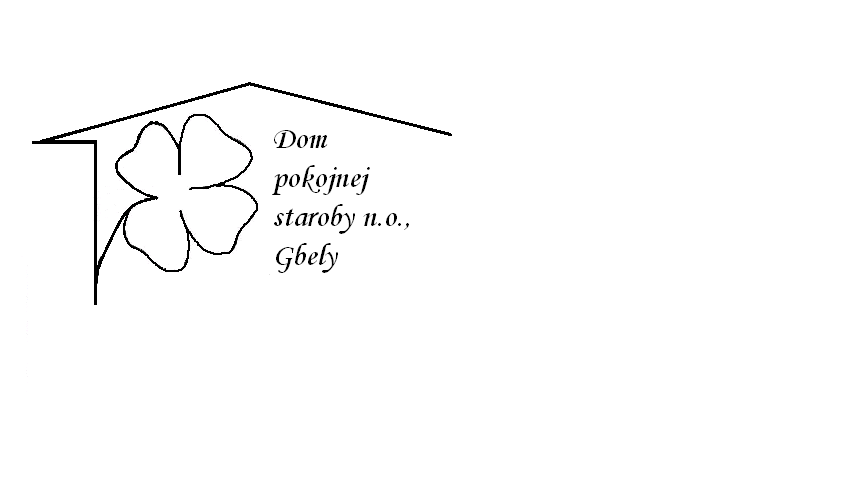 Od  15.2.2021     do  19.2.2021  Pondelok   15.2.:   polievka- Brokolicová 1Znojemská bravčová pečienka , tarhoňa 1,3,Utorok        16.2.:   polievka- Vývar s drobkami 1,3Bravčové mäso pečené, kôprová omáčka, knedľa kysnutá 1,3,7,Streda        17.2:    polievka- Hrsťová  1,  Zeleninové rizoto, kapustový šalátŠtvrtok        18.2:    polievka- Francúzska  1,3 Vyprážaný bravčový rezeň, zemiakový šalát 1,3,7 Piatok        19.2.:   polievka  - Zemiaková kyslá  1,7Závin kakaový a makový   1,3,7Kolektív zamestnancov Domu pokojnej staroby n.o., Gbely Vám praje ,,Dobrú chuť!“.Obedy sa prihlasujú do 13. hod.Zmena jedál vyhradená.Alergény:1-obilniny, 2-kôrovce, 3-vajcia, 4-ryby, 5-arašidy, 6-sojové zrná, 7-mlieko, 8-orechy, 9-zeler, 10- horčica, 11-sezamové semená, 12-kysličník siričitý a siričitany